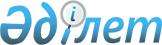 О внесении изменений и дополнений в приказ Министра охраны окружающей среды Республики Казахстан от 24 апреля 2007 года 123-п "Об утверждении Правил согласования программ производственного экологического контроля и требований к отчетности по результатам производственного экологического контроля"
					
			Утративший силу
			
			
		
					Приказ Министра охраны окружающей среды Республики Казахстан от 25 августа 2010 года № 228-ө. Зарегистрирован в Министерстве юстиции Республики Казахстан 10 сентября 2010 года № 6474. Утратил силу приказом Министра охраны окружающей среды Республики Казахстан от 14 февраля 2013 года № 16-Ө

      Сноска. Утратил силу приказом Министра охраны окружающей среды РК от 14.02.2013 № 16-Ө (вводится в действие по истечении десяти календарных дней со дня его первого официального опубликования).      В целях оптимизации процедуры согласования программ производственного экологического контроля и требований к отчетности по результатам производственного экологического контроля и в соответствии с подпунктом 29) статьи 17 Экологического кодекса Республики Казахстан, ПРИКАЗЫВАЮ:



      1. Внести в приказ Министра охраны окружающей среды Республики Казахстан от 24 апреля 2007 года 123-п "Об утверждении Правил согласования программ производственного экологического контроля и требований к отчетности по результатам производственного экологического контроля" (зарегистрированный в Реестре государственной регистрации нормативных правовых актов за № 4714, опубликованный в газете "Юридическая газета" от 1 августа 2007 г. № 116 (1319)) следующие изменения и дополнения:



      в Правилах согласования программ производственного экологического контроля и требований к отчетности по результатам производственного экологического контроля, утвержденных указанным приказом:



      пункты 3 и 4 изложить в следующей редакции:

      "3. Для согласования программы производственного экологического контроля природопользователи, имеющие объекты I, II, III категории обращаются в территориальные органы охраны окружающей среды.

      4. Программа производственного контроля, разработанная природопользователем, подлежит согласованию c территориальными органами в области охраны окружающей среды до подачи заявки на получение разрешения на эмиссии в окружающую среду в орган, выдающий разрешение.

      При этом срок рассмотрения программы производственного контроля составляет не более пятнадцати календарных дней со дня поступления.";



      пункт 6 изложить в следующей редакции:

      "6. Отчет по результатам производственного экологического контроля представляется по форме согласно приложению к настоящим Правилам.";



      в пункте 8:

      слова "в уполномоченный орган в области охраны окружающей среды либо его территориальные подразделения" заменить на слова "в территориальные органы в области охраны окружающей среды";



      в пункте 9:



      после цифры "10" дополнить словом "рабочих";



      дополнить абзацами следующего содержания:

      "отчет по мониторингу отходов, представляется ежеквартально, в течение 10 рабочих дней после отчетного квартала;

      отчет по мониторингу уровня загрязнения земель, представляется ежеквартально, в течение 10 рабочих дней после отчетного квартала;

      отчет по радиационному мониторингу, представляется ежеквартально, в течение 10 рабочих дней после отчетного квартала;

      отчет по мониторингу воздействия на границе санитарно-защитной зоны (атмосферный воздух, водные ресурсы, почвенный покров) ежеквартально, в течение 10 рабочих дней после отчетного квартала.";



      по всему тексту слова "уполномоченный орган", "уполномоченным органом" заменить словами "территориальный орган", "территориальным органом";



      дополнить приложением согласно приложению к настоящему приказу.



      2. Контроль за исполнением настоящего приказа возложить на Председателя Комитета экологического регулирования и контроля Муташева С.Х.



      3. Настоящий приказ вводится в действие по истечении десяти календарных дней после дня его первого официального опубликования.      Министр                                    Н. Ашимов

Приложение                               

к приказу Министра охраны                

окружающей среды                         

Республики Казахстан                     

от 28 августа 2010 года № 228-ө          

Приложение                               

к Правилам согласования программ         

производственного экологического контроля

и требований к отчетности по результатам 

производственного экологического контроля

    Форма отчета по производственному экологическому контролю

                                                               Таблица 1.

                         1. Общие сведения

                                                               Таблица 2.

                      2. Сведения о лаборатории

                                                               Таблица 3.

                        3. Мониторинг эмиссий

                       3.1. Атмосферный воздух

                         3.2. Водные ресурсы

                 3.3. Отходы производства и потребления

                3.4. Мониторинг уровня загрязнения земель

                       3.5. Радиационный мониторинг

  4. Мониторинг воздействия на границе санитарно-защитной зоны (СЗЛ)

                       4.1. Атмосферный воздух

                          4.2. Водные ресурсы

                          4.3. Почвенный покров

      Примечание: * согласно План-графика контроля;

                  ** показатели фактического мониторинга в т/год заполняется за полугодие и год.
					© 2012. РГП на ПХВ «Институт законодательства и правовой информации Республики Казахстан» Министерства юстиции Республики Казахстан
				№

п/пНаименование

производственного

объекта

(месторасположение)Краткая

характеристика

производственного

процессаПериодичность

производственного

экологического

контроля1245№

п/пНаименование

аккредитованной

испытательной

лабораторииНомер и срок

аттестата

аккредитации

испытательной

лабораторииОбласть аккредитации

испытательной

лаборатории123Наимено-

вание

источников

выброса

(номер

источника

выброса)Наимено-

вание

загряз-

няющих

веществУстанов-

ленный

норматив

(г/с;

т/год)Фактический

результат

мониторинга

(г/сек;

т/кв.;

т/год)Соблюдение

либо

превышение

нормативов

(ПДВ)Мероприятия

по

устранению

нарушения123456Наимено-

вание

источников

воздействие

(контроль-

ные точки)Наимено-

вание

загряз-

няющих

веществУстанов-

ленный

норматив

(мг/дм3;

т/год)Фактический

результат

мониторинга

(мг/дм3;

т/кв.;

т/год)Соблюдение

либо

превышение

нормативов

(ПДС)Мероприятия

по

устранению

нарушения123456Наименование

место хранение

и захоронение

отходов

(расположение)Виды

отходовУровень

опасностиНорматив

эмиссии

(т/г.)Фактически

(т/г.)Мероприятия

по утилизации

отходов123456Наименование

источников

воздействие

(контрольные

точки)Наименование

загрязняющих

веществУстанов-

ленный

норматив

(мг/кг)Факти-

ческий

результат

монито-

ринга

(мг/кг)Соблю-

дение

либо

превышение

нормативов

(ПДК, фон)Мероприятия

по

устранению

нарушения123456Наименование

источников

воздействиеУстановленный

норматив

(мкЗв/ч)Фактический

результат

мониторинга

(мкЗв/ч)Соблюдение

либо

превышение

нормативов

(НРБ 99)Мероприятия

по устранению

нарушения12345Точки

отбора

проб*Наименование

загрязняющих

веществФактическая

концентрацияНорма

ПДК

м.р.,

мг/м3Наличие

превышения

ПДК,

кратностьПредложения по

устранению

нарушений и

улучшению

экологической

обстановки123456Точки

отбора

проб*Наименование

загрязняющих

веществФактическая

концентрацияНорма

ПДК

мг/лНаличие

превышения

ПДК,

кратностьПредложения по

устранению

нарушений и

улучшению

экологической

обстановки123456Точки

отбора

проб*Наименование

загрязняющих

веществФактическая

концентрацияНорма

ПДК

мг/кгНаличие

превышения

ПДК,

кратностьПредложения по

устранению

нарушений и

улучшению

экологической

обстановки123456